Martfű Város Polgármesterétől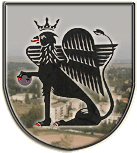 5435 Martfű, Szent István tér 1. Tel: 56/450-222; Fax: 56/450-853E-mail: titkarsag@ph.martfu.huElőterjesztés az „Óvoda bővítése a Munkácsy út 79. szám alatti óvoda épületében” tárgyú közbeszerzési eljárás megindításáraMartfű Város Önkormányzata Képviselő-testületének 2018. május 30- ai üléséreElőkészítette: Baloghné Juhász Erzsébet irodavezetőVéleményező: Pénzügyi, Ügyrendi és Városfejlesztési BizottságDöntéshozatal: egyszerű többség Tárgyalás módja: nyilvános ülésTisztelt Képviselő-testület!A TOP- 1.4.1-15 „ A foglalkoztatás és az életminőség javítása, családbarát, munkába állást segítő intézmények, közszolgáltatások fejlesztése című pályázat keretében, „Bölcsőde bővítése, óvodai férőhelyek felújítása” tárgyában Önkormányzatunk támogatásban részesült.Második lépcsőben az óvoda bővítésére kerül sor a Munkácsy út 79. szám alatt lévő óvodában.A hatályos közbeszerzési törvény értelmében a beruházás közbeszerzési eljárás köteles.Martfű Város Önkormányzata Közbeszerzési Szabályzata 5.1.1. f) pontja értelmében az eljárás megindításáról a Képviselő testületnek kell döntenie.Kérem a Tisztelt Képviselő–testületet, hogy az alábbi határozati javaslat elfogadásával a közbeszerzési eljárás megindítását szíveskedjen jóváhagyni.Határozati javaslat:Martfű Város Önkormányzata Képviselő- testületének……./2018.(…….) határozataAz „Óvoda bővítése a Munkácsy út 79. szám alatti épületében” tárgyú közbeszerzési eljárás megindításárólMartfű Város Önkormányzatának Képviselő-testülete a Közbeszerzési Szabályzat 5.1.1. f) pontjában foglaltaknak megfelelően, a közbeszerzésekről szóló 2015. évi CXLIII. törvény alapján az  „Óvoda bővítése a Munkácsy út 79. szám alatti óvoda épületében ” tárgyban közbeszerzési eljárást indít.Erről értesülnek:Jász-Nagykun-Szolnok Megyei Kormányhivatal Valamennyi képviselő helybenMűszaki iroda helybenPénzügyi és Adóügyi IrodaMartfű, 2018. május 9.                                                                                                                 Dr. Papp Antal                                                                                                    polgármesterLátta: Szász Éva jegyző